VISITAS ÀS UNIDADES ESCOLARES - MÊS DE SETEMBRO/2022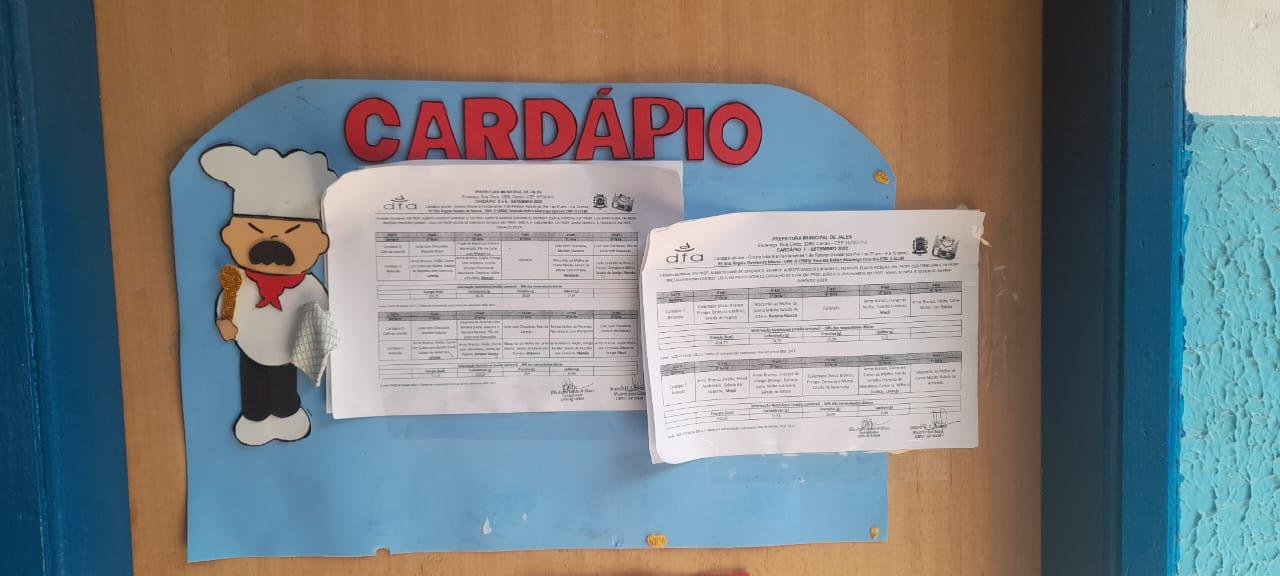 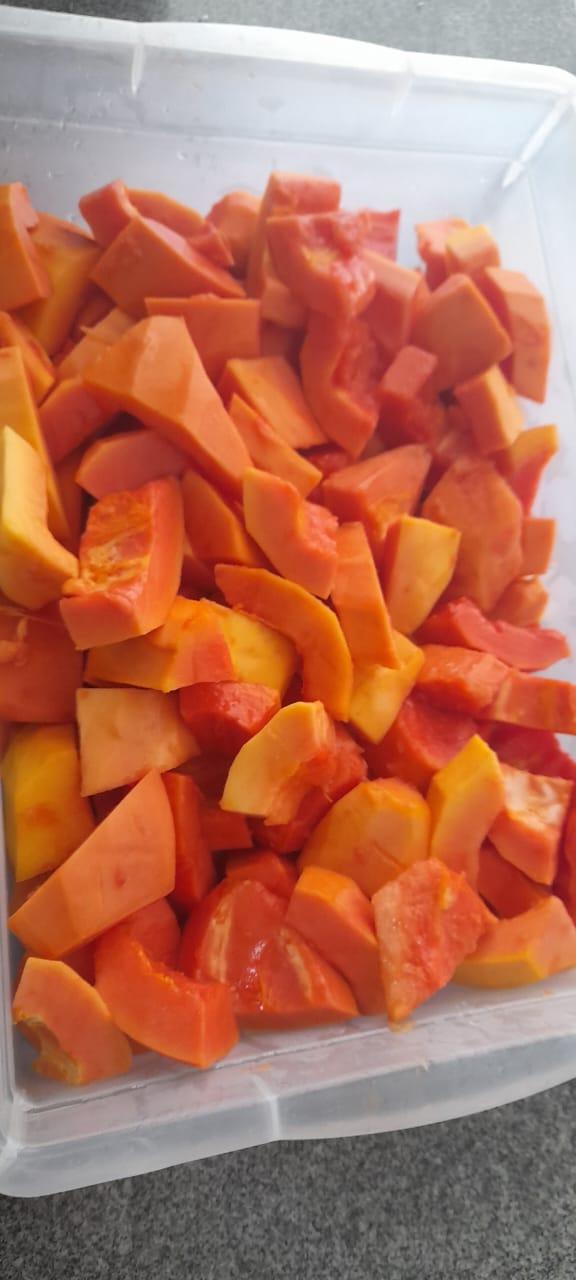 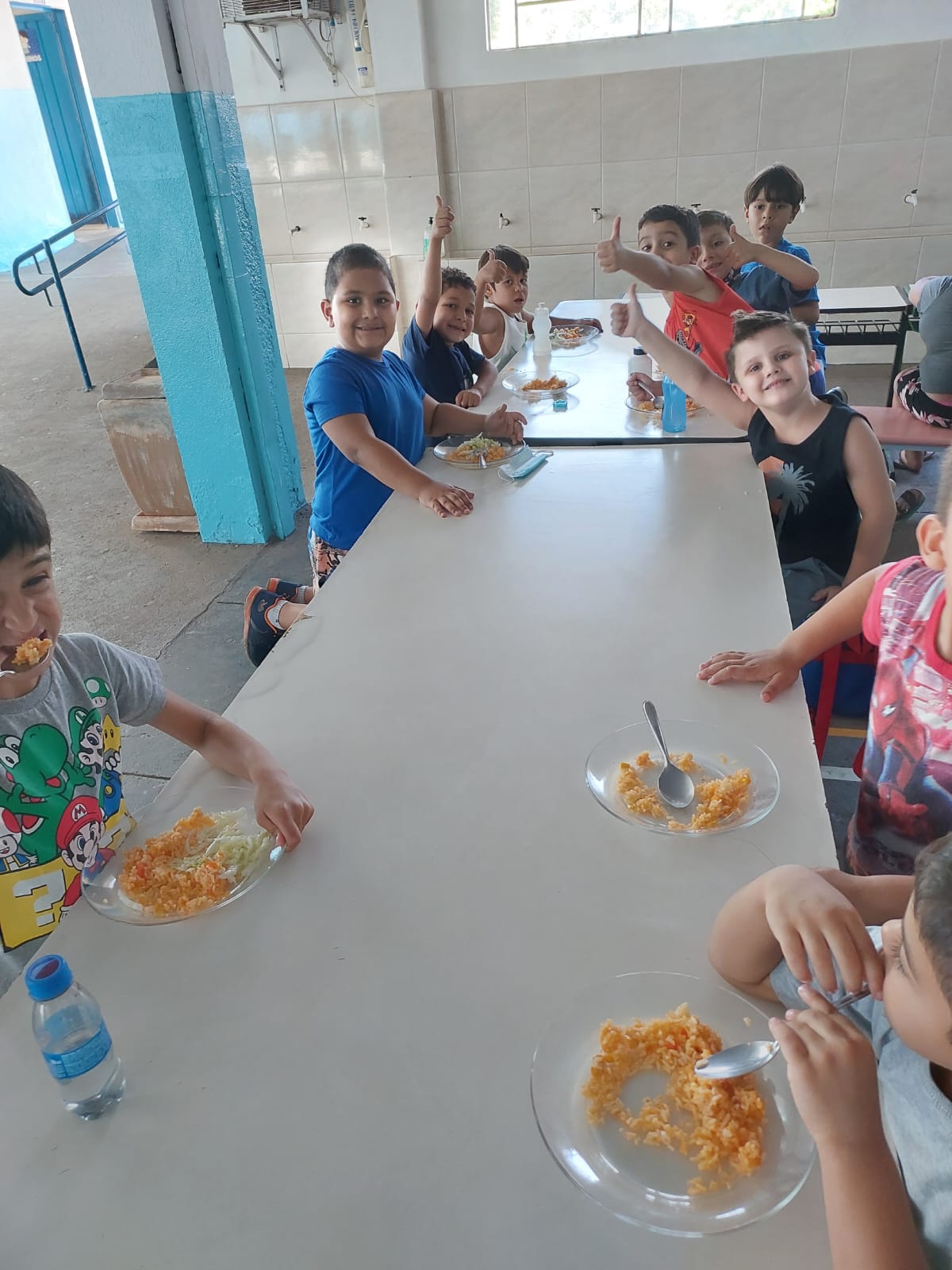 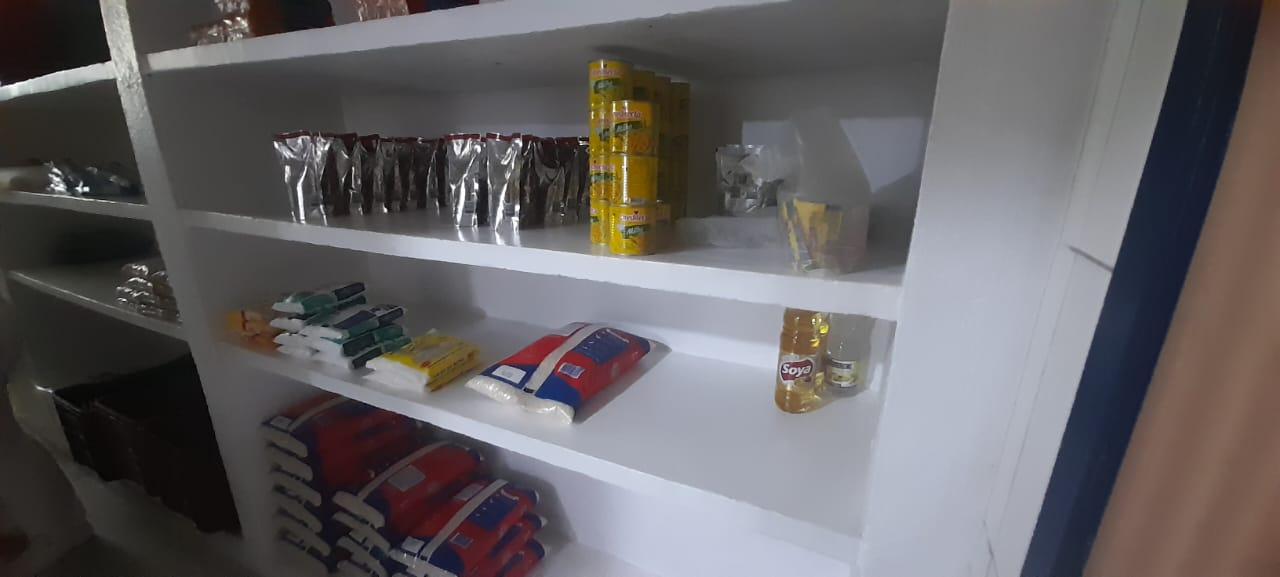 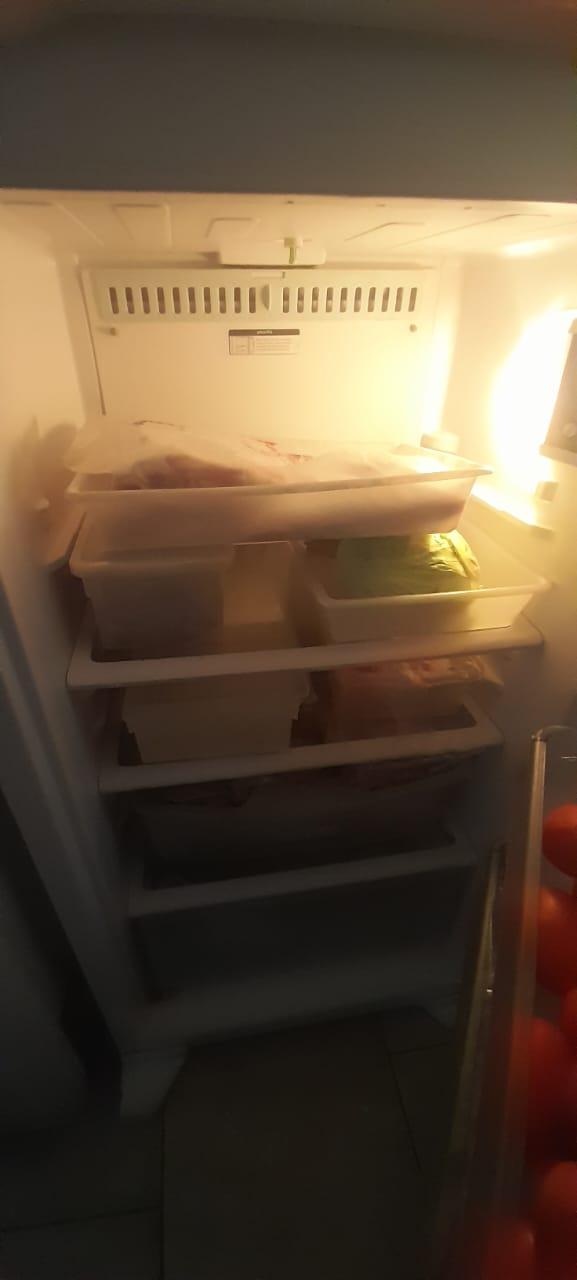 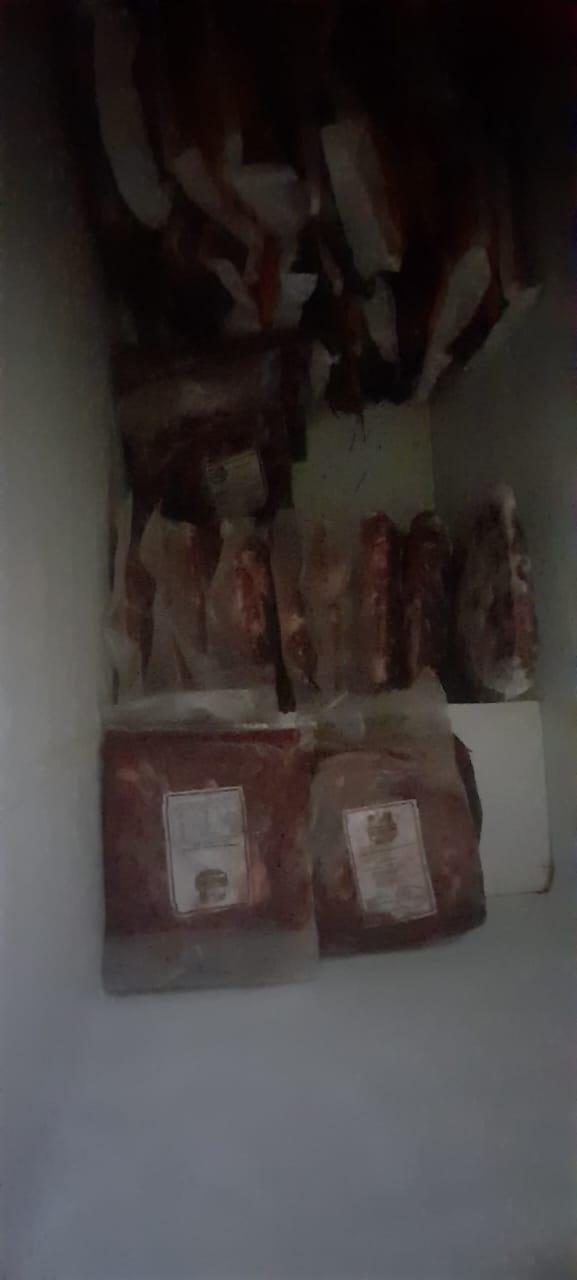 E.M.Profª Eljácia Moreira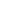 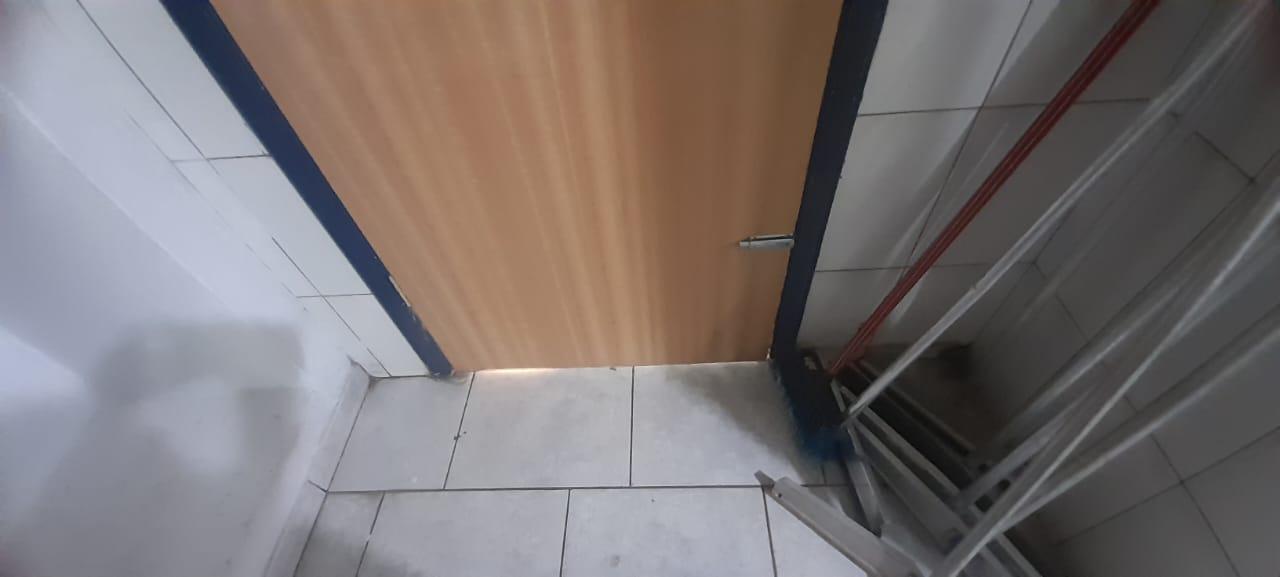 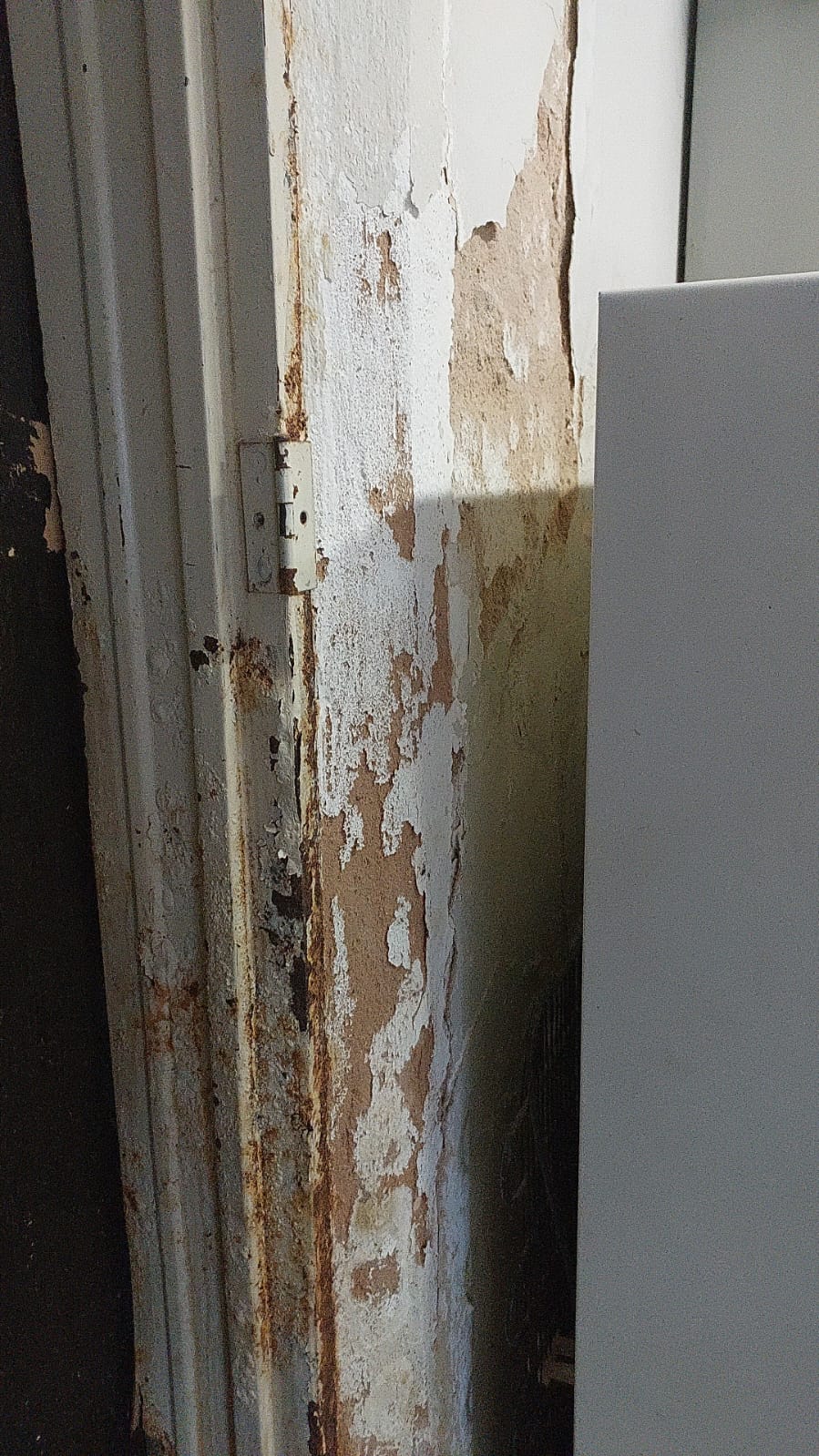 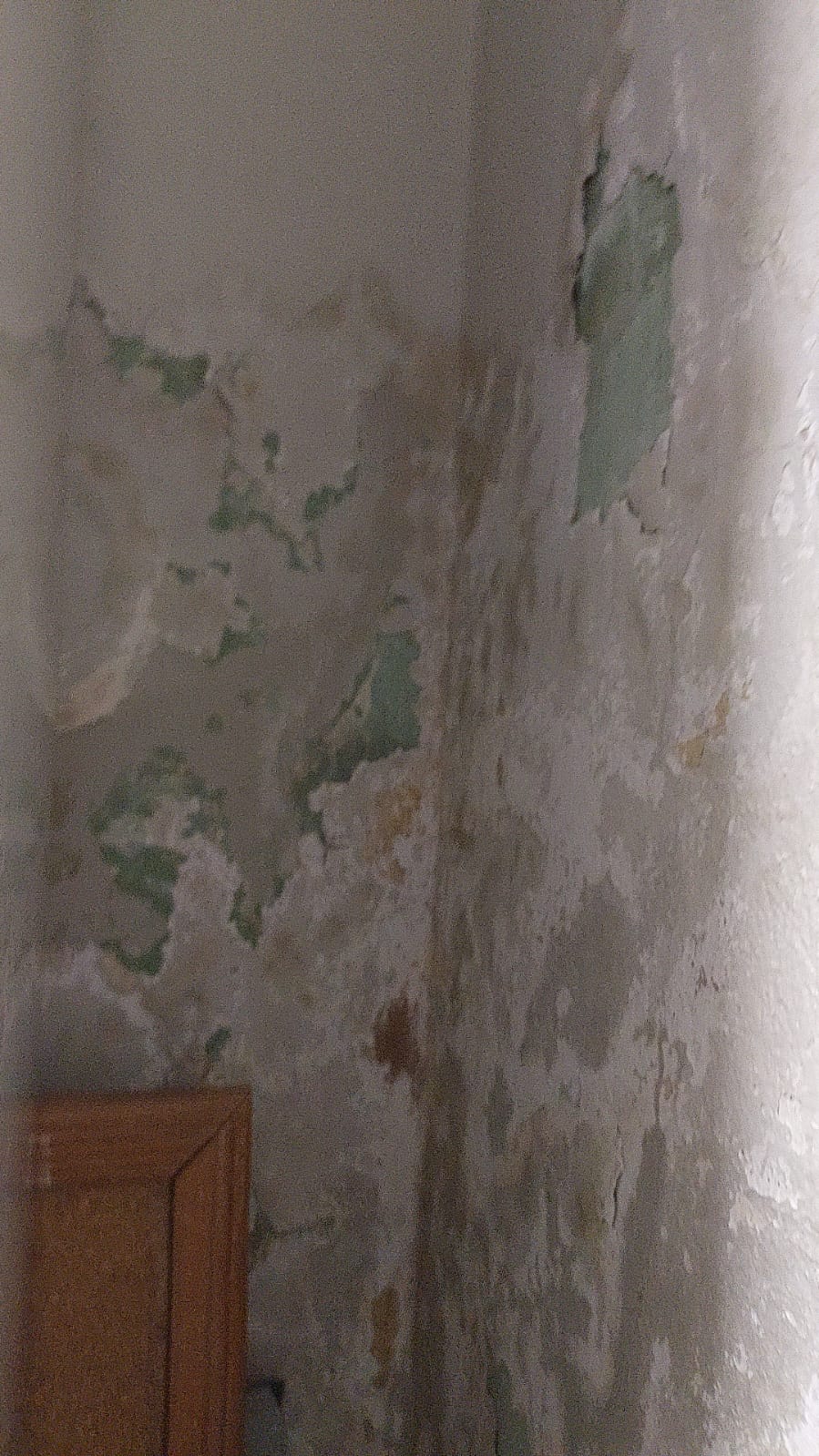 E.M.Profª Eljácia Moreira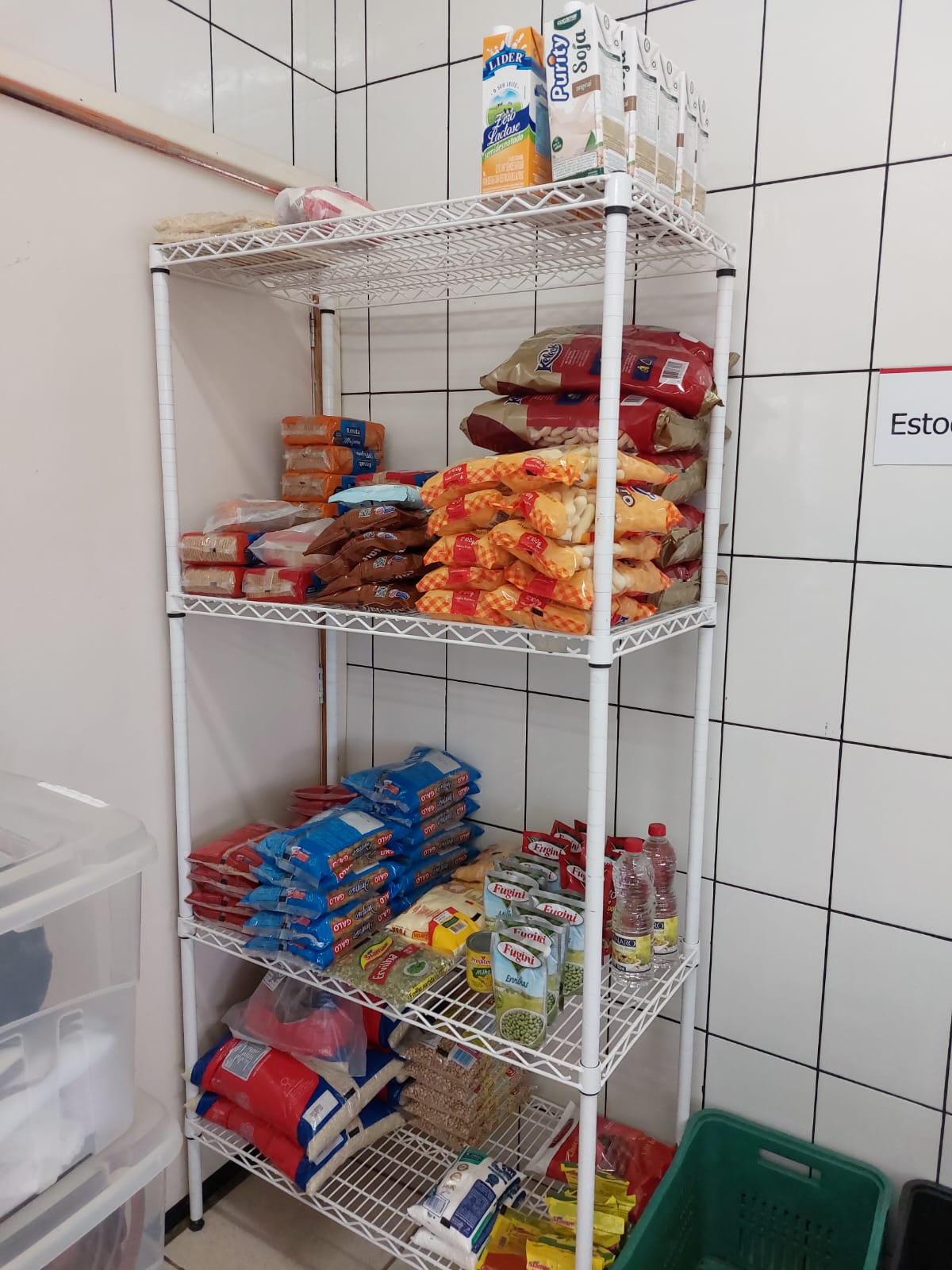 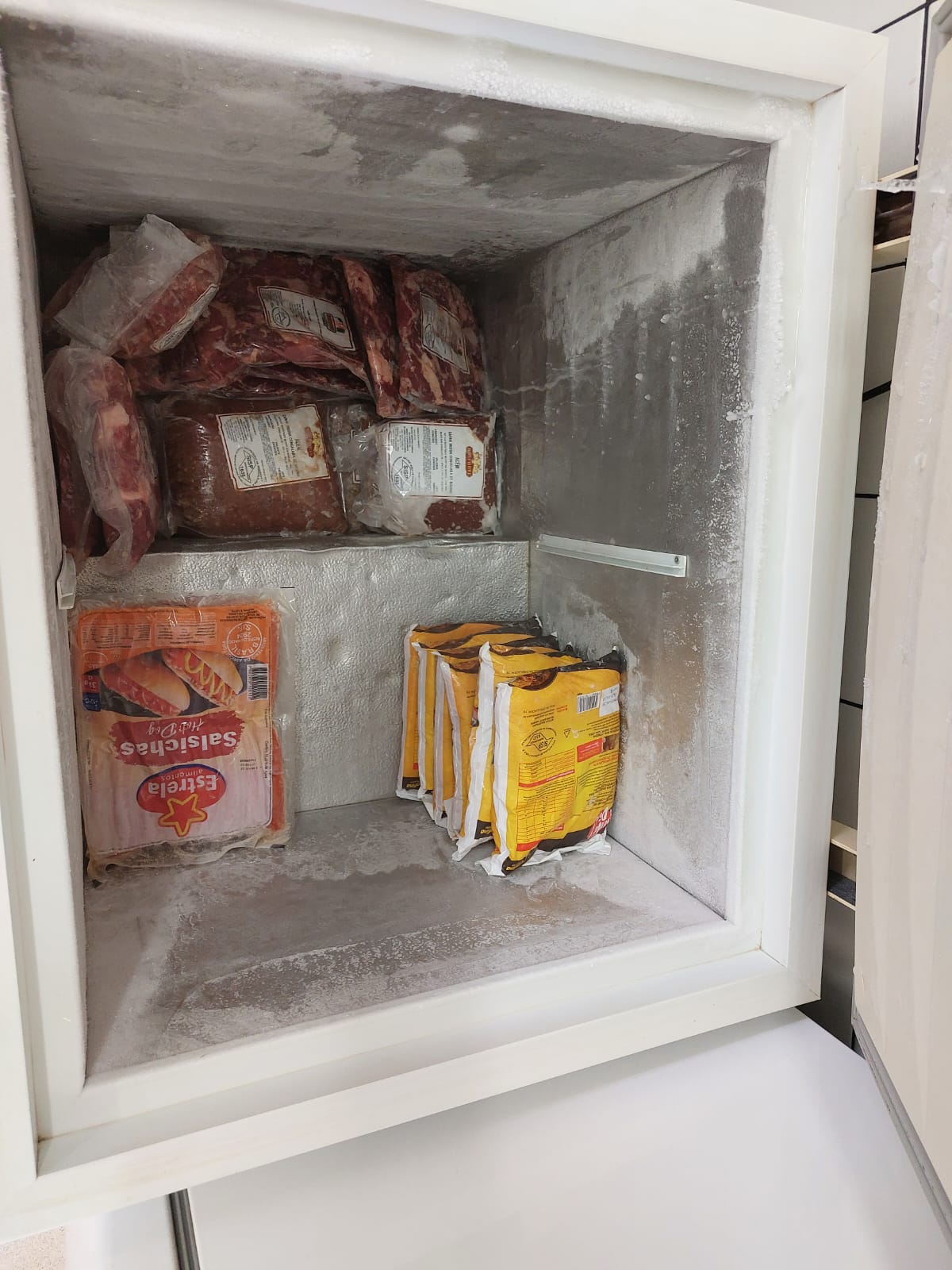 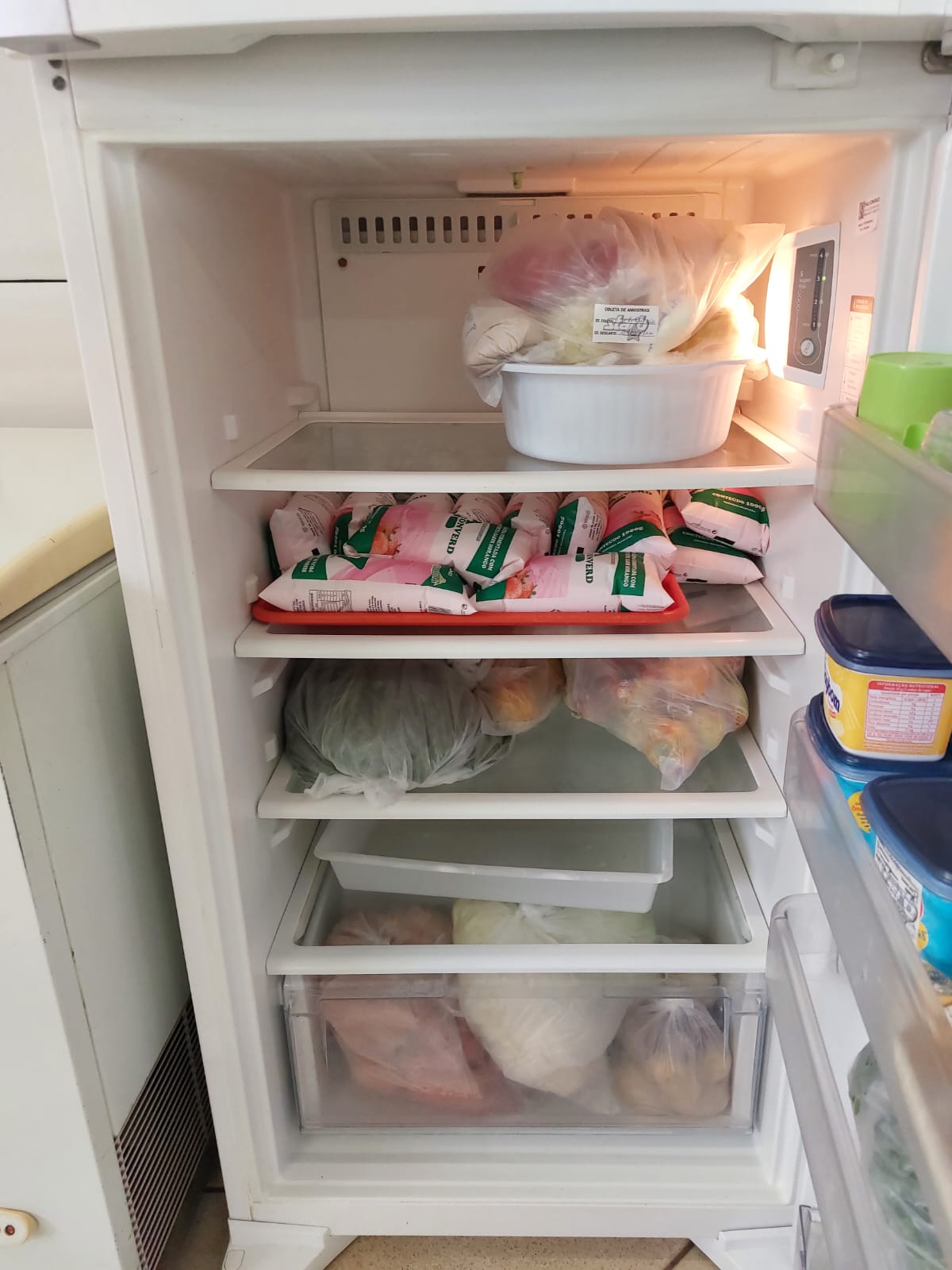 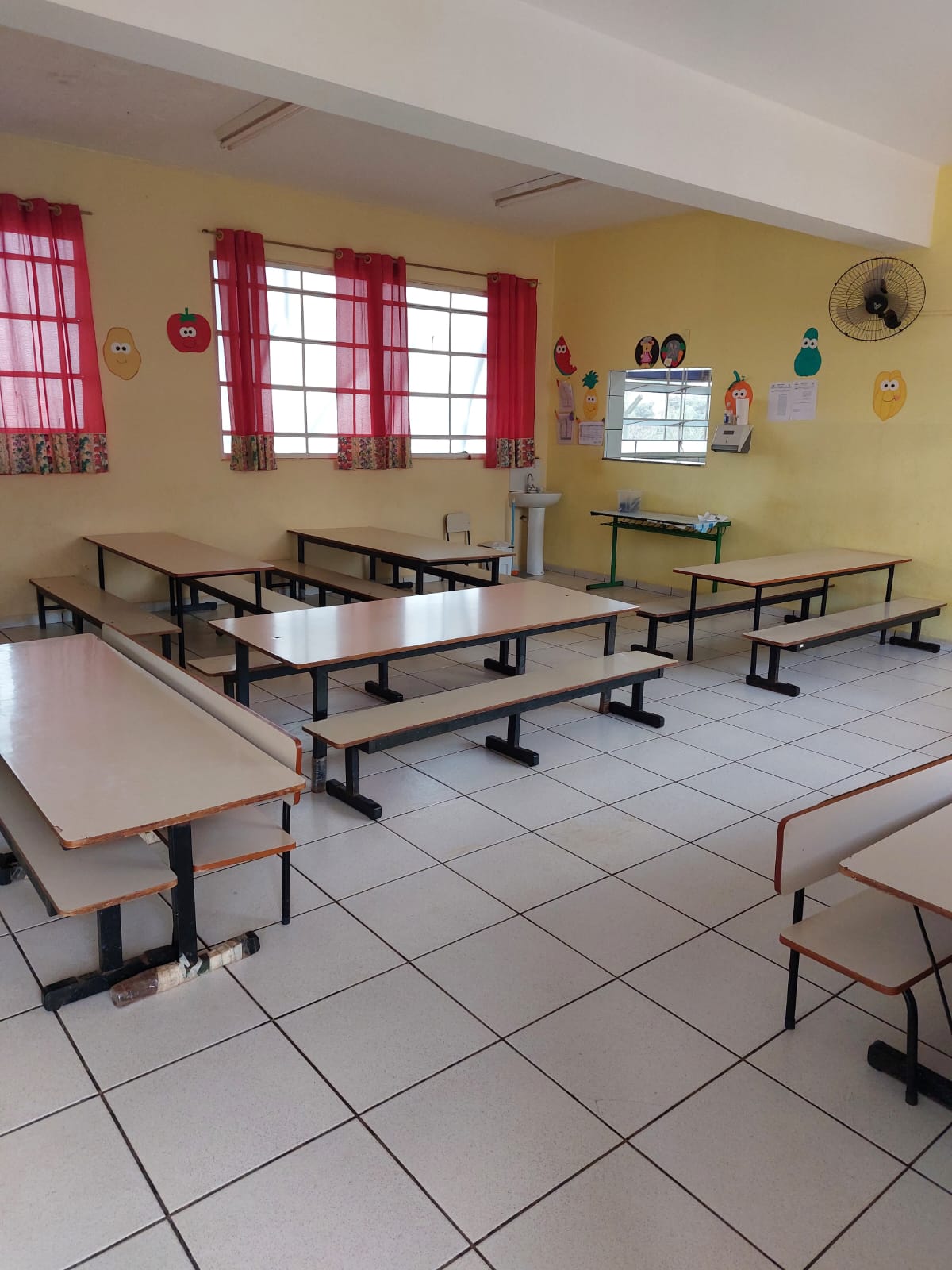 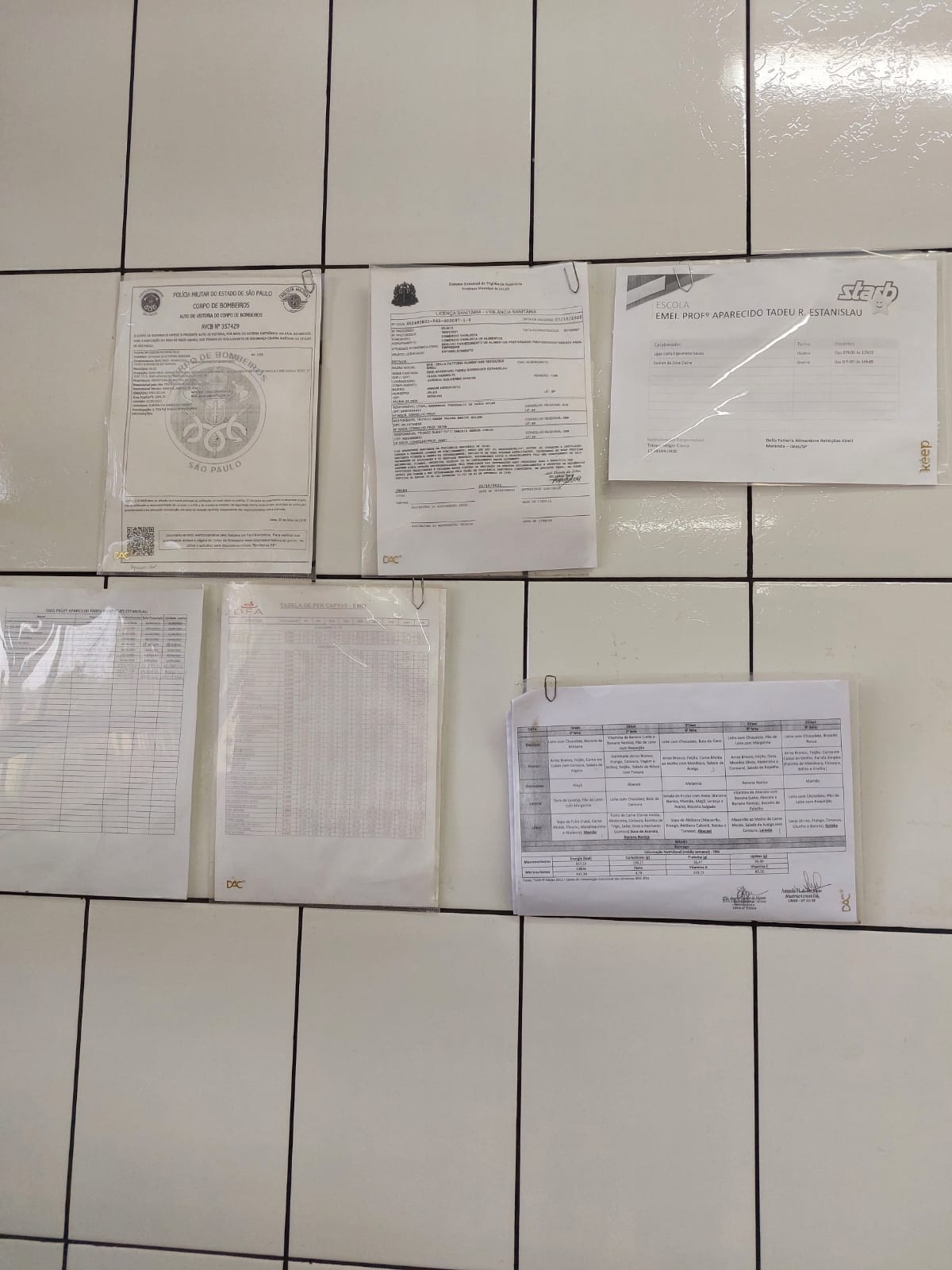 EMEI Prof Aparecido Tadeu R. Estanislau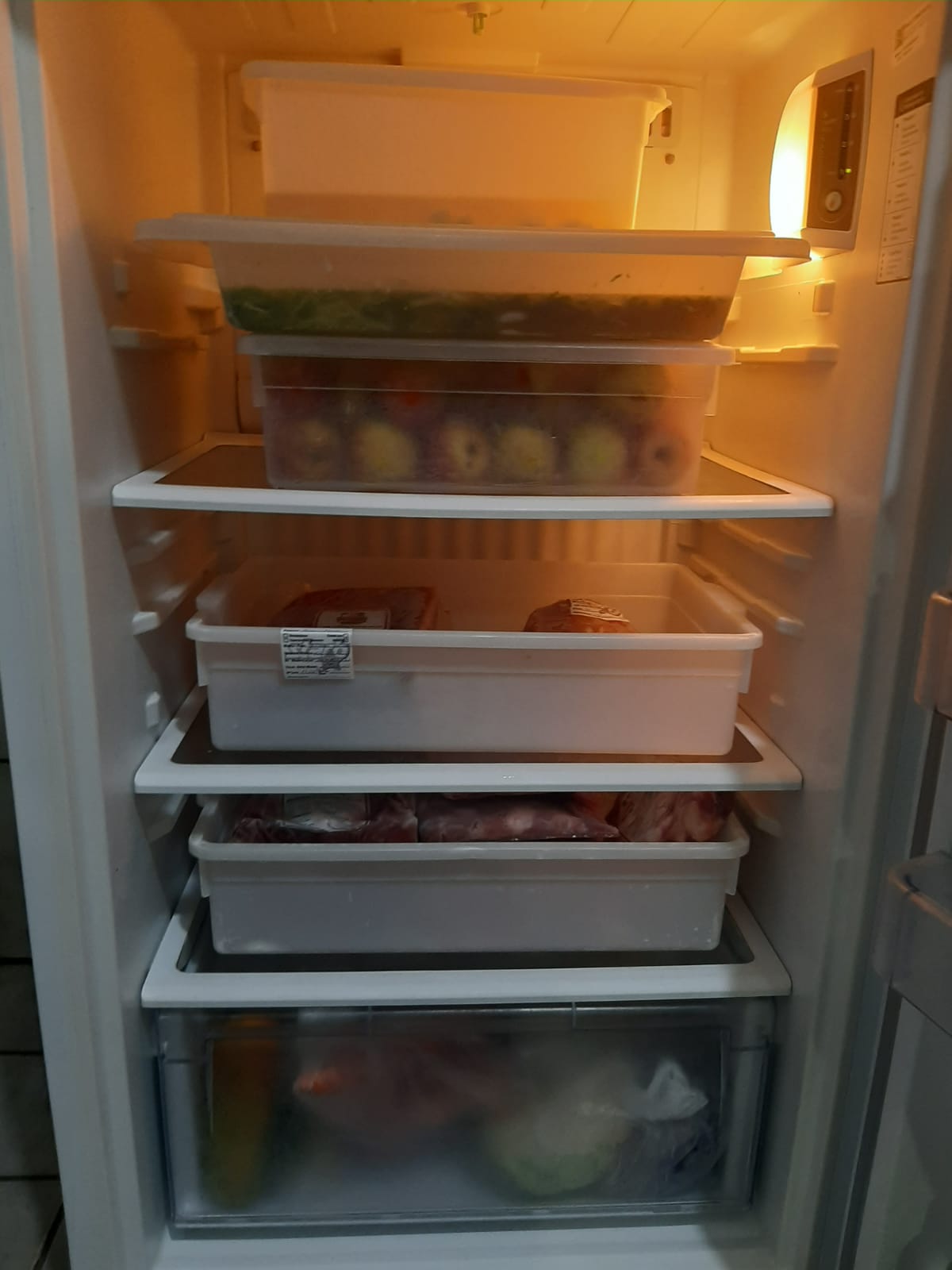 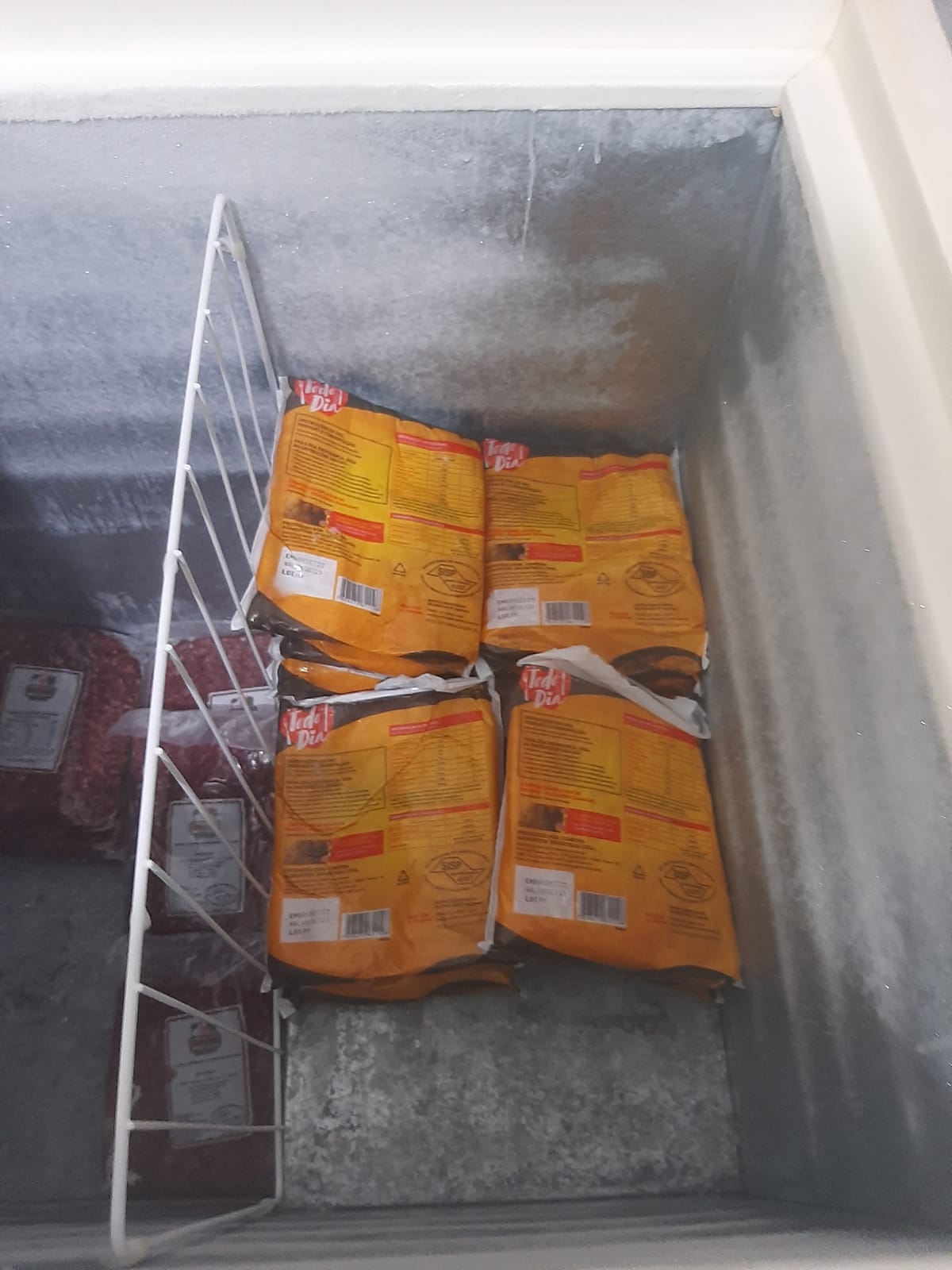 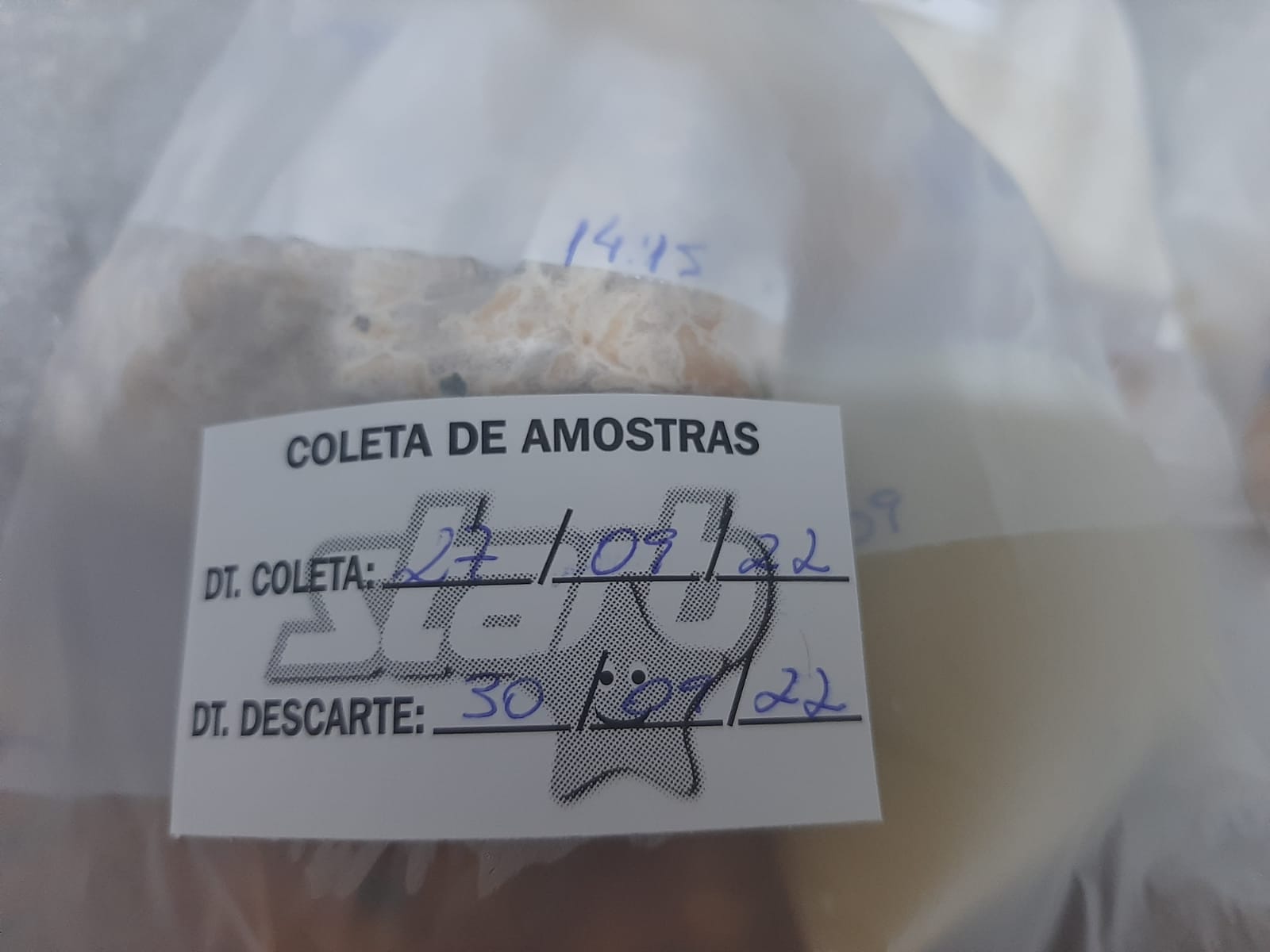 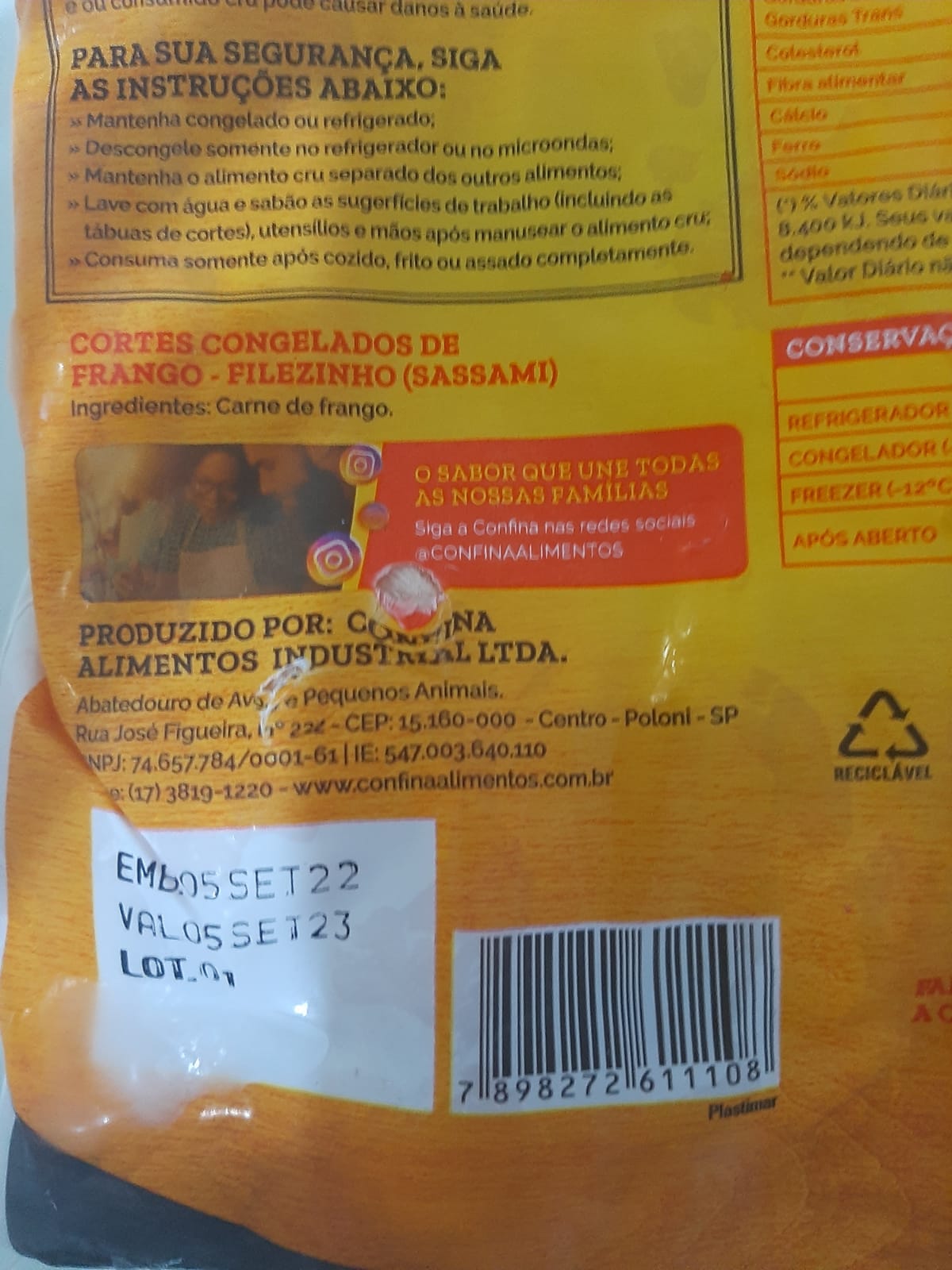 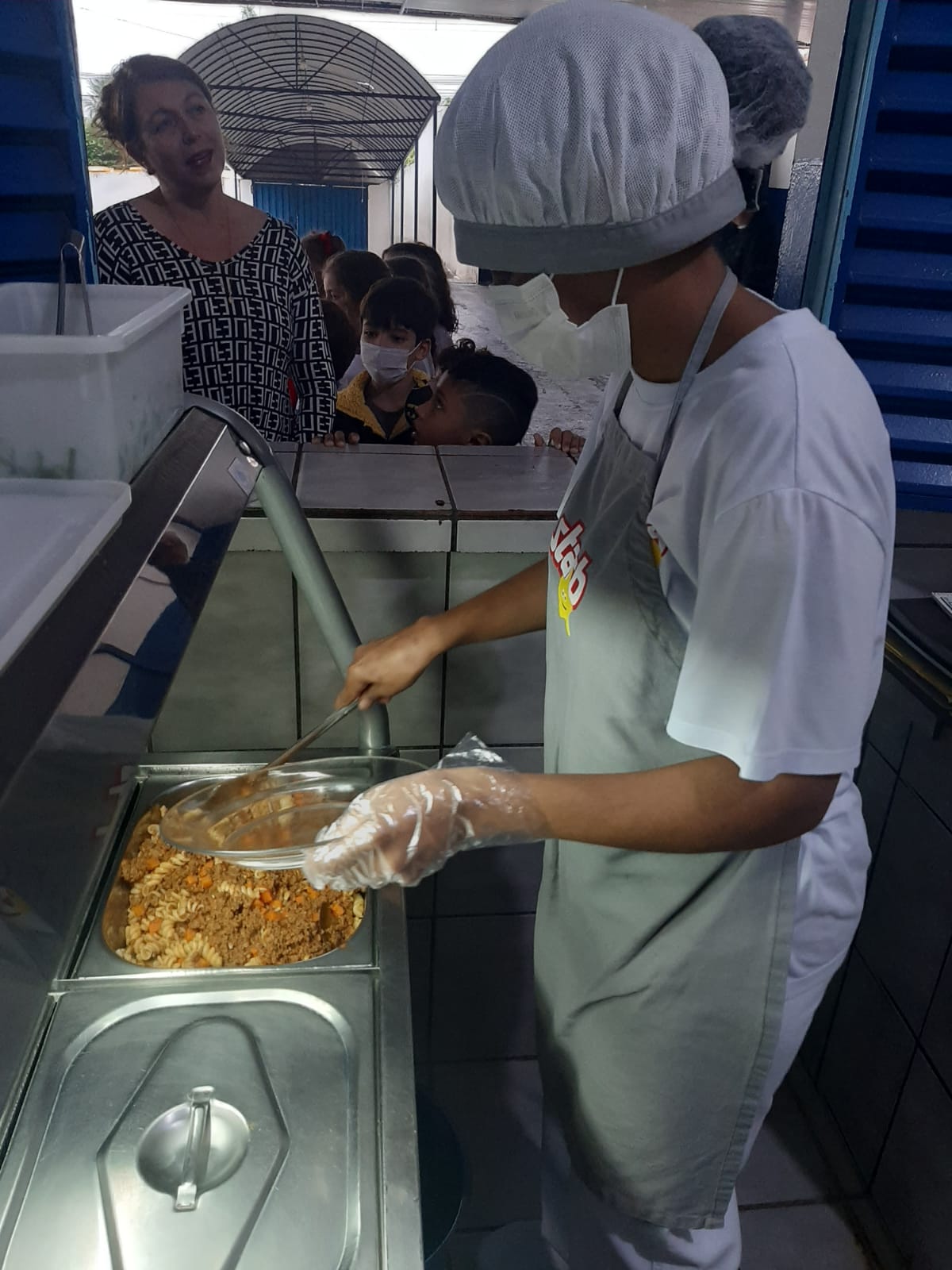 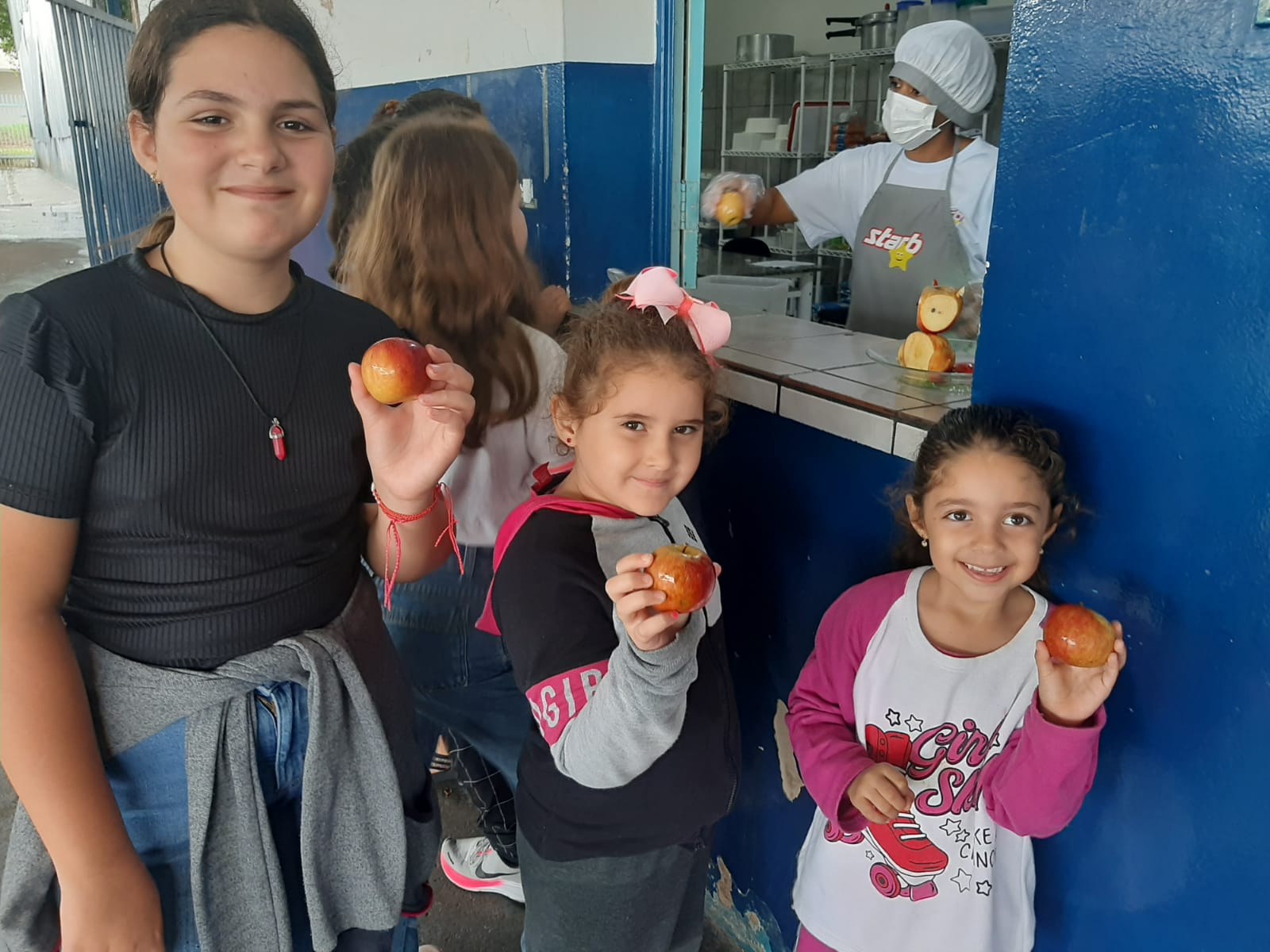 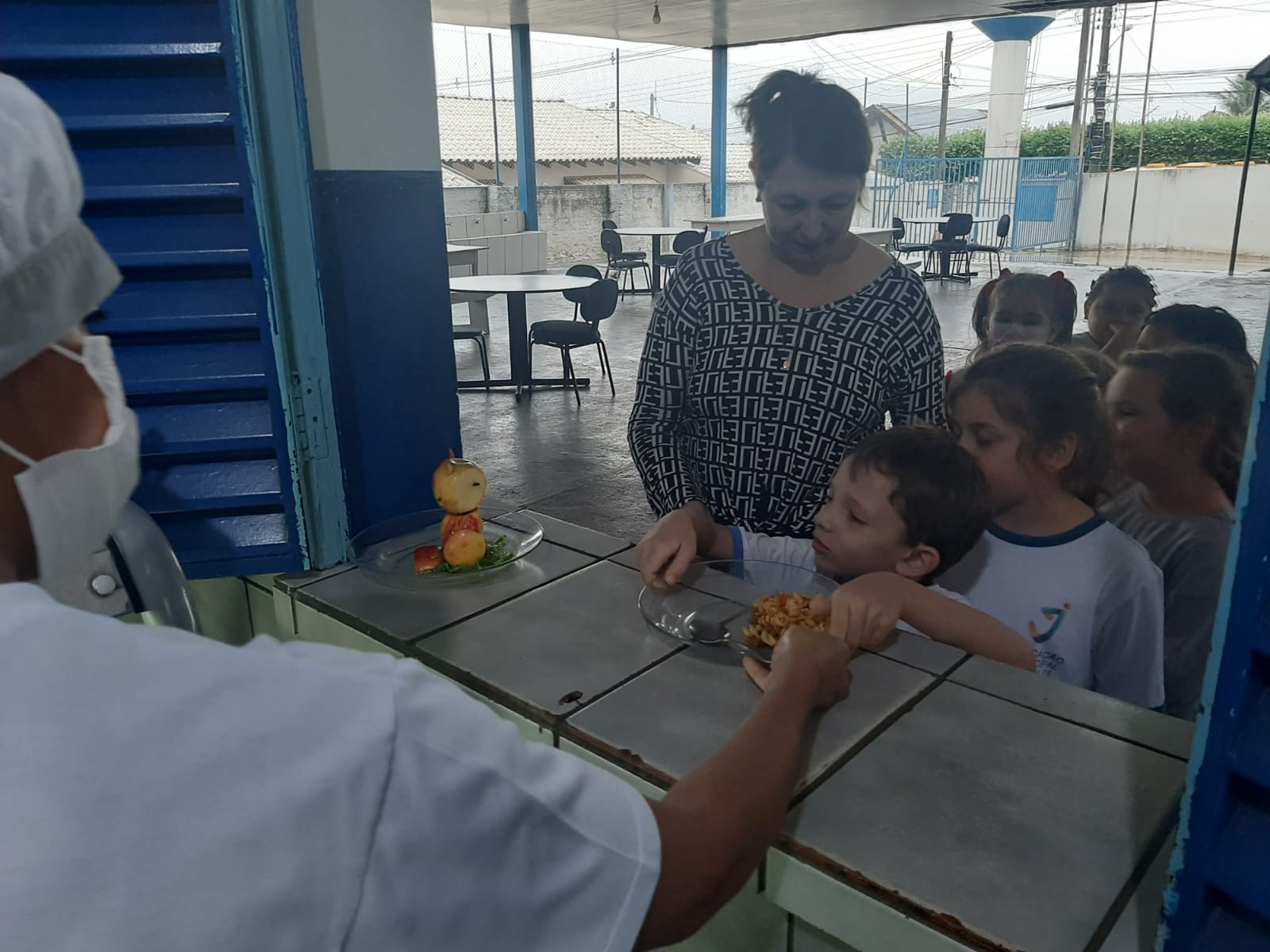 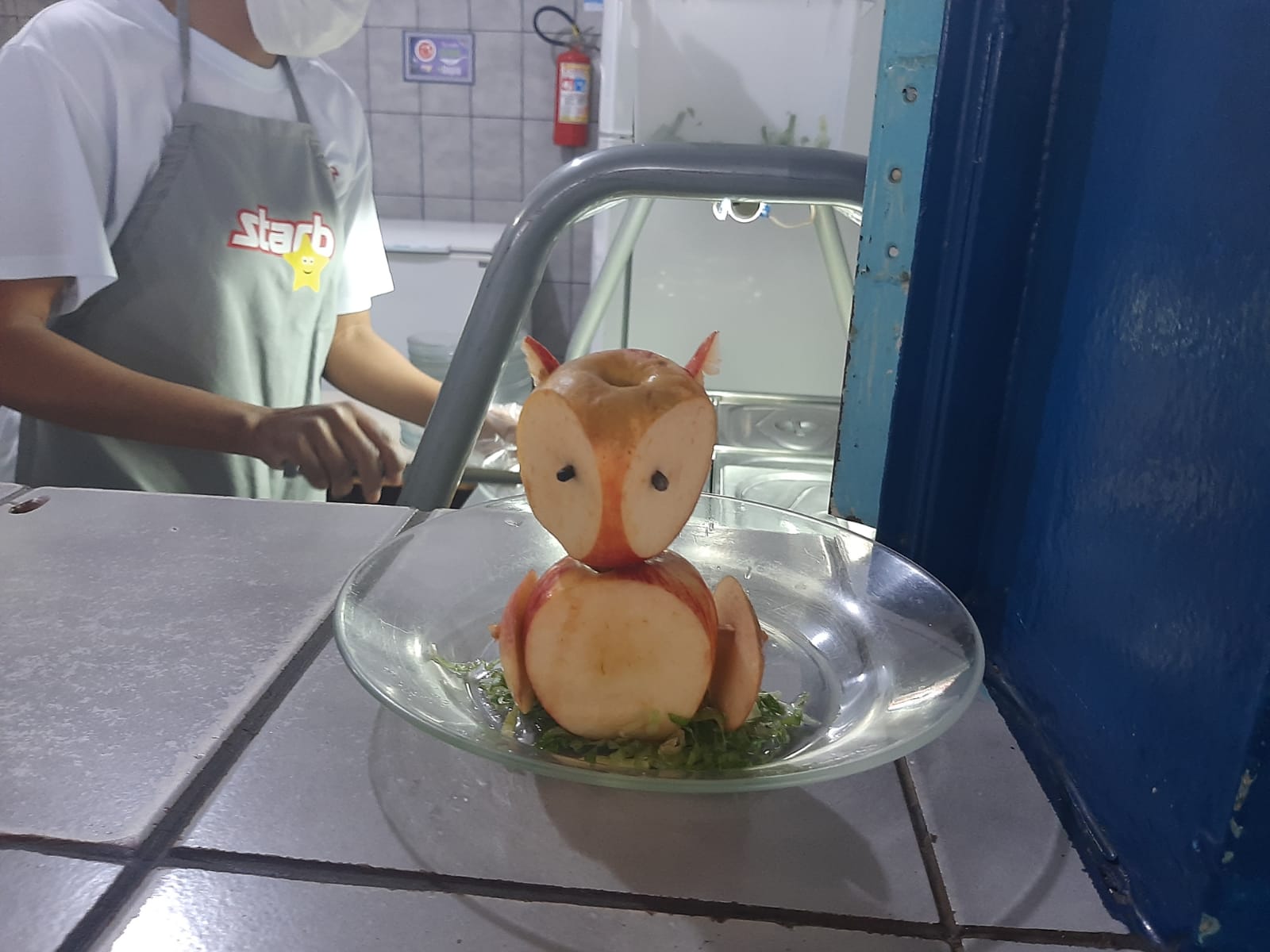 EM Profª Maria Olympia Braga Sobrinho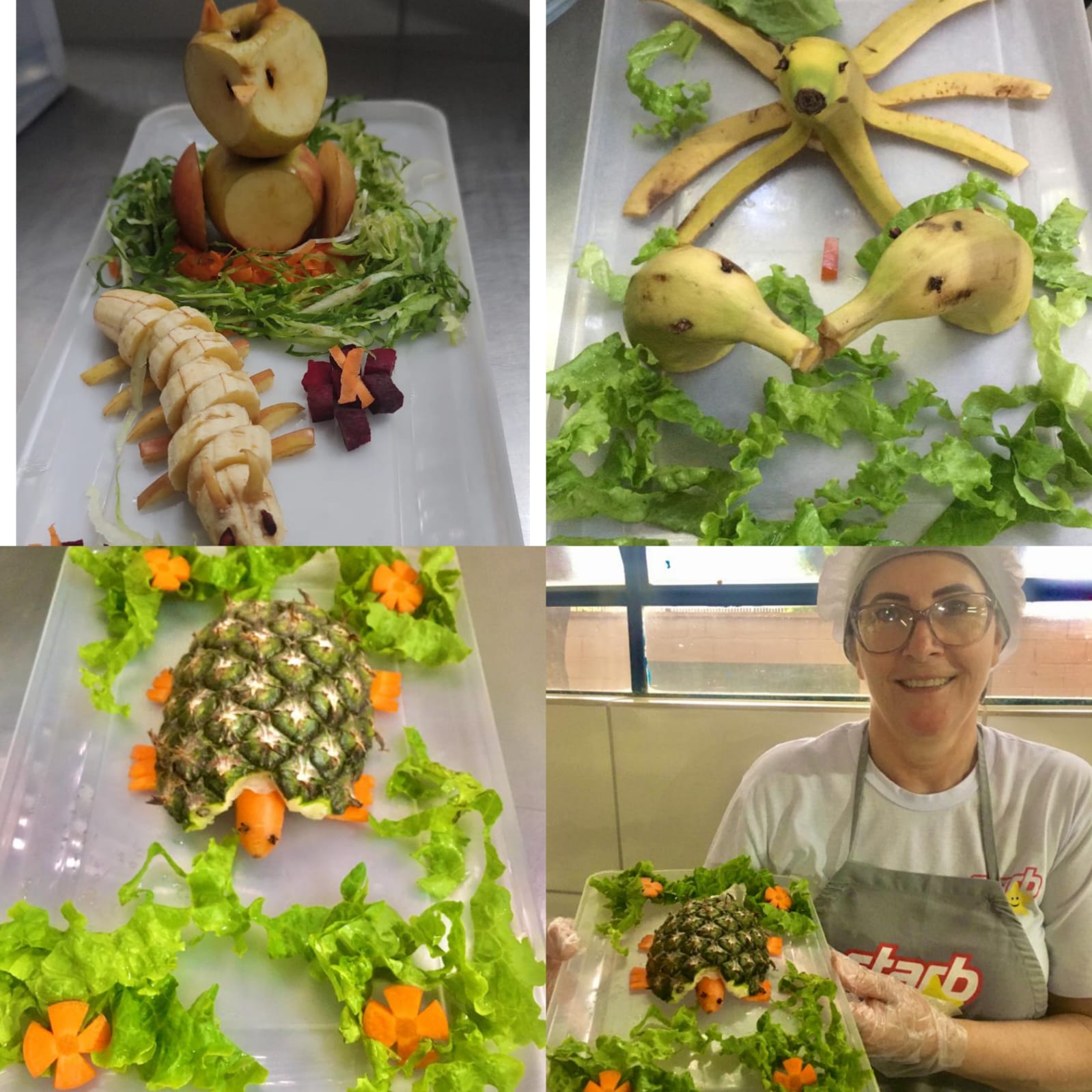 E.M. Prof. João Arnaldo A. Avelhaneda